               Station CodesApplication AssistanceQuality ControlFee WaiverScreening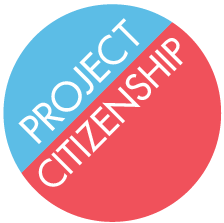 Other